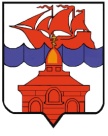 РОССИЙСКАЯ ФЕДЕРАЦИЯКРАСНОЯРСКИЙ КРАЙТАЙМЫРСКИЙ ДОЛГАНО-НЕНЕЦКИЙ МУНИЦИПАЛЬНЫЙ РАЙОНГЛАВА СЕЛЬСКОГО ПОСЕЛЕНИЯ ХАТАНГАПОСТАНОВЛЕНИЕ15.07.2021                                                                                                                      № 037 - ПГО проведении публичных слушаний по проекту решения «О внесении изменений в Решение Хатангского сельского Совета депутатов №150-РС от 20.05.2014 года «Об утверждении Генерального плана и Правил землепользования и застройки сельского поселения Хатанга»В соответствии с Федеральным Законом №131-ФЗ от 06.10.2003 года «Об общих принципах организации местного самоуправления в Российской Федерации», ст. 31 Градостроительного кодекса Российской Федерации, Уставом сельского поселения Хатанга,ПОСТАНОВЛЯЮ:Опубликовать проект решения «О внесении изменений в Решение Хатангского сельского Совета депутатов от 20.05.2014 года №150-РС «Об утверждении Генерального плана и Правил землепользования и застройки села Хатанга».Провести публичные слушания по проекту Решения «О внесении изменений в Решение Хатангского сельского Совета депутатов от 20.05.2014 года №150-РС «Об утверждении Генерального плана и Правил землепользования и застройки села Хатанга».Назначить председательствующим публичных слушаний Татаринцева Василия Викторовича, Главного инженера МКУ «Центр по обеспечению деятельности муниципальных учреждений сельского поселения Хатанга, секретарем публичных слушаний Семченко Любовь Ивановну, Ведущего специалиста отдела делопроизводства и информационного обеспечения администрации сельского поселения Хатанга.Определить, что публичные слушания состоятся 13.08.2021 года в здании администрации сельского поселения Хатанга, расположенного по улице Советской 23А в селе Хатанга в 15:00 часов.Предложения и письменные замечания к проекту решения «О внесении изменений в Решение Хатангского сельского Совета депутатов от 20.05.2014 года №150-РС «Об утверждении Правил землепользования и застройки сельского поселения Хатанга.» направляются в Отдел ЖКХ, благоустройства и градостроительства администрации сельского поселения Хатанга, по адресу с. Хатанга, ул. Советская, д. 23 А.; телефон (39176) 2-21-78.Ответственность за проведение публичных слушаний возложить на Отдел ЖКХ, благоустройства и градостроительства администрации сельского поселения Хатанга.Опубликовать Постановление в информационном бюллетене администрации сельского поселения Хатанга и на официальном сайте органов местного самоуправления сельского поселения Хатанга www.hatanga24.ru.Постановление вступает в силу в день, следующий за днем его официального опубликования.Исполняющая обязанностиГлавы сельского поселения Хатанга 						       А.И. Бетту 